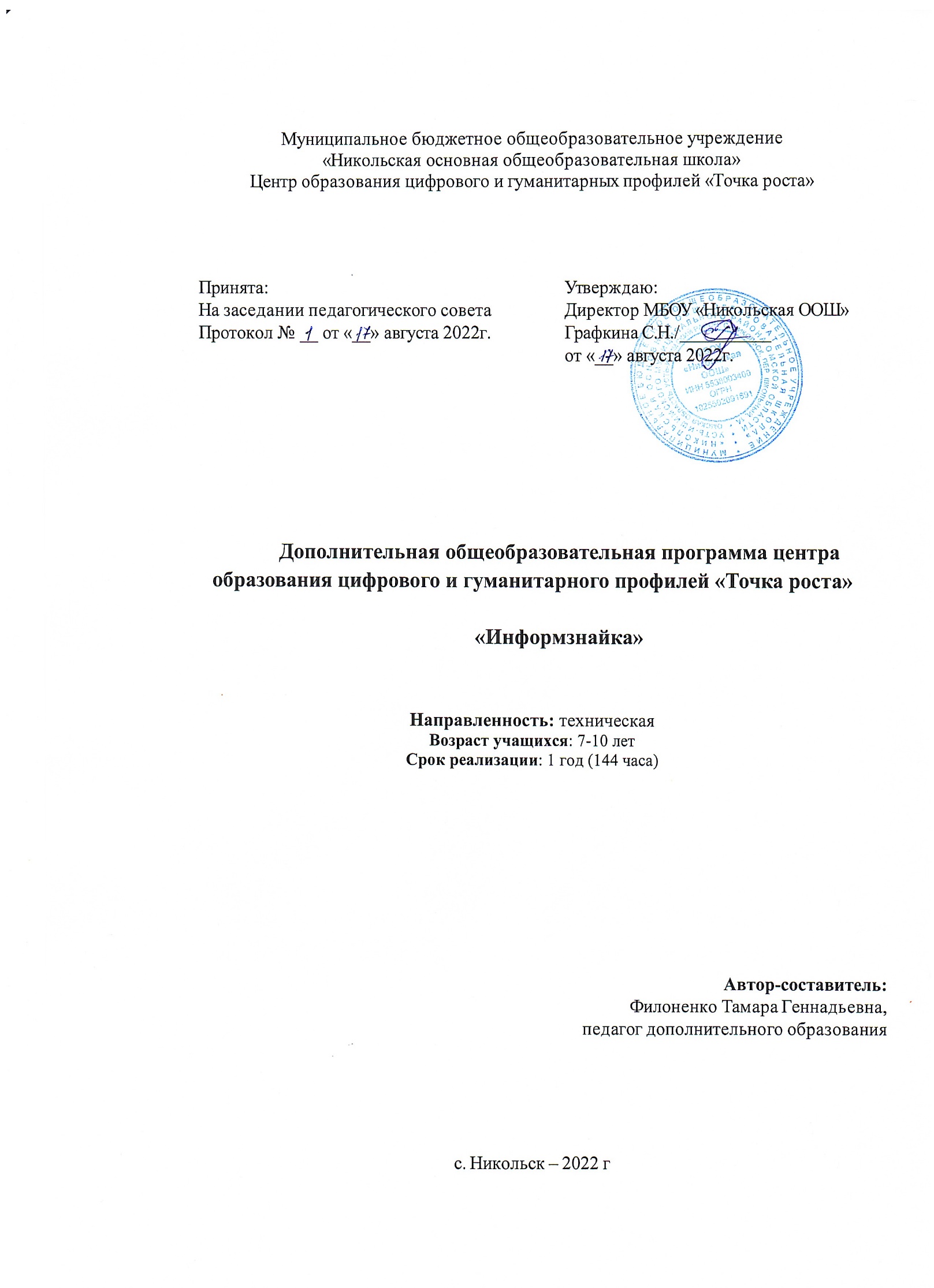 1.Пояснительная запискаПрограмма «Информзнайка» разработана в соответствии нормативно-правовых документов, регламентирующих деятельность образовательных организаций и детских творческих объединений:Федеральный Закон «Об образовании в Российской Федерации» (№ 273-ФЗ от 29.12.2012)Приказ Министерства просвещения РФ от 09.11.2018 № 196 “Об утверждении Порядка организации и осуществления образовательной деятельности по дополнительным общеобразовательным программам»Концепция развития дополнительного образования детей (утверждена распоряжением Правительства Российской Федерации от 04.09.2014 № 1726-р)Стратегия развития воспитания в Российской Федерации на период до 2025 года (утверждена распоряжением Правительства Российской Федерации от 29 мая 2015 г. №996- р)Распоряжение Министерства образования Омской области от 12.02.2019 №Исх._19/Мобр_2299 (Методические рекомендации по разработке и проведению экспертизы дополнительной общеобразовательной программы БОУ ДПО «ИРООО» г. Омск);«Санитарно-эпидемиологические правила и нормативы СанПиН 2.4.4.3172-14»(утв. Главным государственным Санитарным врачом РФ 4 июля 2014 г. N41)Данная рабочая программа является первым звеном в цепи непрерывного курса обучения информатике и информационным технологиям.Актуальность программыСовременное общество предъявляет новые требования к поколению, вступающему в жизнь. Надо обладать умениями и планировать свою деятельность, и находить информацию, необходимую для решения поставленной задачи, и строить информационную модель исследуемого объекта или процесса, и эффективно использовать новые технологии.«Никакой прогресс и модернизация не возможны без информационных технологий. Мы должны научить людей с самого детства и на всех этапах образовательного процесса не бояться информации, научить ею пользоваться, с ней работать и правильно распоряжаться. Это невозможносделать без современных информационно-коммуникационных технологий в сфере образования и науки», - отметил глава государства Д.А. Медведева.Новизна программы. Настоящая программа предназначена для обеспечения процесса обучения школьников, приобретения ими необходимых знаний, ознакомления с научно-техническими и практическими задачами, приобретения навыков самостоятельного решения и практического применения теоретических знаний в различных чрезвычайных ситуациях, оказания первой доврачебной помощи, расширения кругозора, укрепления здоровья.Программа «Информзнайка» является программой общеинтеллектуальной, общекультурной направленности.Цель программы: обучение детей компьютерной грамотности, создание условий для развития личности ребенка, развитие мотивации личности к познанию и творчеству при помощи проектной деятельности, построенной на основе компьютерной среды Лого и графического редактора Paint.Основные задачи курса:помочь детям узнать основные возможности компьютера;способствовать формированию у школьников информационной и функциональной компетентности;формировать практические навыки работы на компьютере, освоить приемы работы в программах: Paint, Word, PowerPoint;научить использовать ПК для работы с документацией (оформление текстов, графических изображений, проектов);развивать алгоритмическое мышление.Адресат программы. Программа адресована детям от 7 до 10 лет.Условия набора учащихся. Для обучения принимаются все желающие (не имеющие медицинских противопоказаний). При зачислении в объединение проводится стартовая диагностика с целью выявления уровня готовности ребенка и его индивидуальных особенностей.Объем и срок освоения программы. Программа рассчитана на 10 месяцев. В неделю 4 занятия. Всего 120 часов.Состав группы - занятия проводятся по группам с постоянным составом.Режим занятий. 4 раза в неделю по 1 часу. Продолжительность занятий – 40 мин. Занятия включают в себя организационную, теоретическую и практическую части. Занятия проводятся в кабинете центра образования цифрового и гуманитарного профилей «Точка роста»Форма обучения очная.Виды деятельности – познавательная деятельность, игровая деятельность, проектная деятельность.Формы и методы проведения занятий: экскурсии, беседы, викторины, выставки, презентации, кружковые занятия, коллективные творческие дела, спортивные мероприятия, ролевые игры, индивидуальные занятия (в условиях выполнения домашнего задания).Формы контроля: наблюдение, тестирование, беседа, проектная деятельность.Программа «Информзнайка» представляет собой пропедевтический развивающий курс, построенный на специально отобранном материале и опирающийся на следующие принципы:системность;гуманизация;междисциплинарная интеграция;дифференциация;дополнительная мотивация через игру.Преподавание построено в соответствии с принципами валеологии “не навреди”. На каждом занятии обязательно проводится физкультминутка, за компьютером дети работают 10–15 минут, и сразу после работы за компьютером следует минутка релаксации – дети выполняют различные гимнастические упражнения для глаз и кистей рук.Примерная структура занятияОрганизационный момент (1 мин)Разминка. Короткие логические, математические задачи и задачи на развитие внимания (3мин)Объяснение нового материала или фронтальная работа по решению новых задач, работа на печатных листах (8 мин)Физкультминутка (1 мин)Работа за компьютером (15 мин)Релаксация (1 мин)Подведение итогов (1мин)По каждой теме с учащимися проводятся упражнения в игровой форме, позволяющие судить о том, как усвоен пройденный материал. В течение года (2-3 раза) для учащихся  проводится диагностические тестирование на развитие памяти, внимания, саморегуляции.Планируемые результатыЛичностныевнутренняя позиции школьника на основе положительного отношения к школе;принятие образа «хорошего ученика»;положительная мотивация и познавательный интерес к изучению курса «Путешествие в Компьютерию»способность к самооценке;начальные навыки сотрудничества в разных ситуациях;Метапредметные Познавательныеначало формирования навыка поиска необходимой информации для выполнения учебных заданий;сбор информации;обработка информации (с помощью ИКТ);анализ информации;передача информации (устным, письменным, цифровым способами);самостоятельно выделять и формулировать познавательную цель;использовать общие приёмы решения задач;контролировать и оценивать процесс и результат деятельности;моделировать, т.е. выделять и обобщенно фиксировать группы существенных признаков объектов с целью решения конкретных задач.подведение под понятие на основе распознавания объектов, выделения существенных признаков;синтез;сравнение;классификация по заданным критериям;установление аналогий;построение рассуждения.Регулятивныеначальные навыки умения формулировать и удерживать учебную задачу;преобразовывать практическую задачу в познавательную;ставить новые учебные задачи в сотрудничестве с учителем;выбирать действия в соответствии с поставленной задачей и условиями её реализации;умение выполнять учебные действия в устной форме;использовать речь для регуляции своего действия;сличать способ действия и его результат с заданным эталоном с целью обнаружения отклонений и отличий от эталона;адекватно воспринимать предложения учителей, товарищей, родителей и других людей по исправлению допущенных ошибок;выделять и формулировать то, что уже усвоено и что еще нужно усвоить, определять качество и уровня усвоения;КоммуникативныеВ процессе обучения дети учатся:работать в группе, учитывать мнения партнеров, отличные от собственных;ставить вопросы;обращаться за помощью;формулировать свои затруднения;предлагать помощь и сотрудничество;договариваться о распределении функций и ролей в совместной деятельности;слушать собеседника;договариваться и приходить к общему решению;формулировать собственное мнение и позицию;осуществлять взаимный контроль;адекватно оценивать собственное поведение и поведение окружающих.Учебно-тематический планРаздел 1. Вводные занятия (2 ч)Содержание программыЗнакомство с компьютерным классом. Знакомство с содержанием курса программы. Назначение компьютера. Решение ребусов, касающихся информатики. Правила поведения и техника безопасности в компьютерном классе. Инструктаж и правила по технике безопасности (Показ презентации с помощью мультимедийного проектора). Закрепление правил по технике безопасности (фронтальной опрос).Раздел 2. Компьютерная азбука (30 ч)Знакомство с компьютером. Наш компьютер - верный друг. Сказка «Компьютерная школа». Компьютер и его основные устройства: системный блок, монитор, мышь. Основные устройства ввода и вывода. Программа «Раскраска». Пиктограммы. Клавиатура. Назначение клавиатуры. Работа на клавиатуре. "Турнир скоропечатников". Проект "Я - журналист". Тренировка создания докладов, а так же статей на школьные и другие темы.Защита своего проекта. Культурно-образовательное событие «Наши первые шаги в Компьютерию»Раздел 3. Знакомство с программой Paint (20 ч)Рабочее поле. Инструменты, меню. Инструменты рисования: линия, овал, квадрат, прямоугольник, треугольник, стрелки, звёзды, карандаш. Палитра. Заливка. Рисование с использованием кистей разных типов. Работа с текстом. Проект «Я рисую в программе Paint”. Защита проектов. Раздел 4. Знакомство с программой ПервоЛого (2 ч)ПервоЛого. Рабочее поле. Инструменты, меню. Практика. «Освоение последовательности запуска и завершения работы в среде ПервоЛого 3.0»Раздел 5. Графический редактор ПервоЛого (10 ч)Инструменты рисования: линия, овал, квадрат, прямоугольник, треугольник, стрелки, звёзды, карандаш. Палитра. Заливка. Библиотека фонов. Библиотека картинок. Проект «Космическая фантазия». Защита проектов.Раздел 6.  Работа с черепашкой (10 ч)Правила создания черепашки. Формы черепашки. Правила создания и редактирования форм. Создание черепашки. Изменение форм черепашки. Проект «Моя Черепашка». Защита проектов.Раздел 7. Команды управления черепашкой (10 ч)Команды: «Увеличься», «Уменьшись», «Иди», «Повернись», «Домой», «Замри - Отомри». Создание группового проекта «В зоопарке».Раздел 8. Текстовый редактор Word (12 ч)Текстовый редактор Word. Операции с папками и файлами. Шрифт, размер, цвет, выравнивание. Форматирование и редактирование текста. Копирование текста. Как бороться с ошибками? Рисуем в Word.Практические работы. Набор и форматирование текста «Мой режим дня». Копирование и форматирование скопированного фрагмента текста. Творческая работа «Подарочный календарь». Проверочное практическое задание «Работа с текстом»Раздел 9. Программа PowerPoint (12 ч)Знакомство с программой PowerPoint. Конструктор слайдов. Вставка текста и картинок в слайд. Эффекты анимации. Переходы. Работа с фоном. Поиск информации для презентации в сети Интернет.Практические работы. Создание презентации на тему «Мой - класс». Создание презентации «Наш родной город Омск». (Групповая работа.) Проверочное практическое задание. Создание презентации на тему «Моя семья».Раздел 10. Копировальная техника (5 ч)Знакомство со сканером. Сканирование изображения. Сканирование текста. Знакомство с принтером, распечатывание текста. Итоговое занятие - конкурс	«Знатоки  Компьютерии».Контрольно-оценочные средстваФормы контроля: наблюдение, тестирование, беседа, проектная деятельность. Для оценки достижений используются следующие материалы:Тестирование на выявление полученных знаний (В начале и в конце учебного года по пройденным темам)Практические занятия во время изучения темыИтоговая игра-конкурсКонтроль оценки достижений также предусматривается путем наблюдения за деятельностью обучающихся, анкетирования, анализа наработанного материала.Система контроля основана на следующих принципах:объективности (научно обоснованное содержание тестов, заданий, вопросов и т.д.; адекватно установленные критерии оценивания; одинаково справедливое отношение педагога ко всем обучающимся).систематичности (проведение контроля на всех этапах обучения при реализации комплексного подхода к диагностированию).наглядности, гласности (проведение контроля всех обучаемых по одним критериям; оглашениеи мотивация оценок; составление перспективных планов ликвидации пробелов).Работа обучающихся, оценивается по результатам освоения программы (высокий, средний и низкий уровни). По предъявлению знаний, умений, навыков, возможности практического применения в различных ситуациях творческого использования.Таблица критериев и показателей оценки образовательных результатов обучающихсяУсловия реализации программыСписок литературыЛитература для обучающихсяКомпьютер для детей. Москва, АСТ-Пресс, 2009 годКривич Е.Я Персональный компьютер для школьников: учебный курс. / 2-е изд., перераб. - М.: 2007.3..Пасько В. Самоучитель работы на компьютере. -М.: Дрофа 2000Фролов М. Учимся на компьютере рисовать. -М.: ЛБЗ 2002Шуманн Х., Компьютер для детей от 8 до 88 ... изд.4.: Интерэксперт, 2002 г.-Литература для родителейВолков В.Б. Понятный самоучитель работы в Word. – СПб.: Питер, 2004.Интернет – ресурсы www.botik.ru/~robot; kurs@robotland.botik.ruПасько В. Самоучитель работы на компьютере. -М.: Дрофа 2000Симонович С. Вы купили компьютер. -М.: АСТ Пресс 2000«Учимся работать на компьютере» М.К.Антошин Москва 2004гЛитература для педагогаГетманова АД. Занимательная логика для школьников. М.: Издательство МГПУ, 2006 годНикольская И.Л., Тигранова Л.И. «Гимнастика для ума», Москва, «Просвещение. Учебная литература», 1997 годНовые информационные технологии в дошкольном образовании Ю.М.Горвица Москва 1998г»Пасько. В. Самоучитель. Москва. Дрофа 2002г.Симонович С.. Вы купили компьютер, ACT Пресс. Москва, Дрофа 2000гСтатьи Гурьева Сергея Владимировича «Компьютер в жизни ребенка» (кандидата педагогических наук, Российского государственного университета)Тур С.Н., Бокучава Т.П. «Первые шаги в мире информатики». Методическое пособие для учителей 1-4 классов. Санкт-Петербург, 2009 годФролов М. Учимся работать на компьютере Москва ЛБЗ 2003г.Интернет ресурсы1. https://yandex.ru/search/?text=%D0%A3%D1%87%D0%B5%D0%B1%D0%BD%D1%8B%D0%B5%20%D1%84%D0%B8%D0%BB%D1%8C%D0%BC%D1%8B%20%D0%B4%D0%BB%D1%8F%201- 2%20%D0%BA%D0%BB%D0%B0%D1%81%D1%81%D0%B0%20%D0%93%D1%80%D0%B0%D1%84%D0%B8%D1%87%D0%B5%D1%81% D0%BA%D0%B8%D0%B9%20%D1%80%D0%B5%D0%B4%D0%B0%D0%BA%D1%82%D0%BE%D1%80%20%D0%9F%D0%B5%D1%80%D 0%B2%D0%BE%D0%9B%D0%BE%D0%B3%D0%BE&lr=662. https://www.youtube.com/watch?v=PwcwMeA9UsM3. http://www.s20001.edu35.ru/attachments/article/672/%D0%9F%D0%B5%D1%80%D0%B2%D0%BE%D0%9B%D0%BE%D0%B3%D0%BE.pdfhttps://videouroki.net/catalog/1?utm_source=videouroki&utm_medium=button&utm_campaign=vdwl&utm_content=catalog&utm_term=informatika& dlink=%2Frazrabotki%2Fdownload%2F9eb50562aa0635c4088ee066ec13540f%2Fhttps://infourok.ru/tema-uroka-rabota-s-neskolkimi-cherepashkami-chast-2084071.htmlhttps://multiurok.ru/files/metodacheskaia-razrabotka-upravlenie-cherepashkoi.htmlhttp://s05017.edu35.ru/metodkopilka/metodic/informatica/533-labirinthttps://multiurok.ru/files/kurs-tiekstovyi-riedaktor-microsoft-word.htmlhttps://videouroki.net/video/54-kompyuternye-prezentacii.htmlhttps://infourok.ru/prezentaciya-po-informatike-na-temu-kopirovalnaya-tehnika-3539198.htmlhttps://ppt-online.org/203145https://tehpribory.ru/glavnaia/elektronika/kopirovalnaia-tekhnika.htmlhttp://school-collection.edu.ru (раздел «Информатика»)http://www.metod-kopilka.ru (библиотека методических материалов для учителя)http://www.teachvideo.ru (компьютерные видео уроки)http://www.ict.edu.ru/ (информационно-коммуникационные технологии в образовании)№ п/пНазвание раздела, темы учебного занятия.Количество часовРаздел 1. Вводные занятия.Раздел 1. Вводные занятия.21.1Знакомство с компьютерным классом. Знакомство с содержанием курса программы. Назначение компьютера.Решение ребусов, касающихся информатики.11.2Правила поведений и техника безопасности в компьютерном классе. Инструктаж и правила по технике безопасности (показ презентации с помощью мультимедийного проектора). Закрепление правил по технике безопасности (фронтальной опрос).1Раздел 2. Компьютерная азбука.Раздел 2. Компьютерная азбука.362.1Знакомство с компьютером. Наш компьютер - верный друг.Сказка «Компьютерная школа».12.2Повторение правил поведения и техники безопасности в компьютерном классе. Каким образом компьютерпомогает человеку. Правила техники безопасности при работе с компьютером.12.3Компьютер и его основные устройства. Системный блок.22.4Компьютер и его основные устройства. Монитор.12.5Компьютер и его основные устройства. Клавиатура. Понятия: вверх, вниз, влево, вправо. Развитие внимания.Курсор. Назначение клавиш-стрелок. Клавиша <ENTER>.22.6Компьютер и его основные устройства. Мышь. Учимся работать мышкой.22.7Компьютер и его основные устройства. Основные устройства ввода и вывода.22.8Компьютер и его основные устройства. Развитие внимания. Работа с мышью.12.92.10Программа «Раскраска». (Упражнения с мышью в программе «Раскраска»).Понятия: вверх, вниз, вправо, влево. Работа с мышью. (Упражнения с мышью в программе «Раскраска»).22.11Понятия: вверх, вниз, вправо, влево. Работа с мышью. (Упражнения с мышью в программе «Раскраска»).12.12Пиктограммы. Работа с мышью. (Упражнения с мышью в программе «Раскраска»)12.13Пиктограммы. Работа с мышью. (Упражнения с мышью в программе «Раскраска»)12.14Повторение устройств компьютера. Для чего предназначена мышь. Работа с мышью.12.15Клавиатура. Назначение клавиатуры. Работа на клавиатуре.22.16Клавиатура. Клавиши. Набор текста в текстовом редакторе.12.17Клавиатура. Клавиши. Набор текста в текстовом редакторе.12.18Клавиатура. Клавиши. Набор текста в текстовом редакторе.12.19Клавиатура. Удаление текста. Редактирование.12.20Клавиатура. Удаление текста. Редактирование.12.21Клавиатура. Удаление текста. Редактирование.12.22"Турнир скоропечатников". Набор текста, разного уровня сложности. Редактирование текста.22.23Проект "Я - журналист". Тренировка создания докладов, а так же статей на школьные и другие темы.12.24Проект "Я - журналист". Тренировка создания докладов, а так же статей на школьные и другие темы.12.25Проект "Я - журналист". Тренировка создания докладов, а так же статей на школьные и другие темы.12.26Проект "Я - журналист". Тренировка создания докладов, а так же статей на школьные и другие темы.12.27Защита своего проекта.12.28Защита своего проекта.12.29Защита своего проекта.12.30Культурно-образовательное событие «Наши первые шаги в Компьютерию»1Раздел 3. Знакомство с программой PaintРаздел 3. Знакомство с программой Paint203.1Рабочее поле. Инструменты, меню.13.2Рабочее поле. Инструменты, меню.13.3Инструменты рисования. Линия.13.4Инструменты рисования. Овал.13.5Инструменты рисования. Прямоугольник.13.6Инструменты рисования. Треугольник. Ромб.13.7Инструменты рисования. Стрелки.13.8Инструменты рисования. Звезды.3.9Инструменты рисования. Карандаш.13.10Палитра цветов. Инструменты рисования. Заливка13.11Палитра цветов. Инструменты рисования. Заливка13.12Рисование с использованием кистей разных типов.13.14Рисование с использованием кистей разных типов.13.15Рисование с использованием кистей разных типов.13.16Работа с текстом.13.17Работа с текстом.13.18Работа с текстом.13.19Проект «Я рисую в программе Paint”13.20Проект «Я рисую в программе Paint”. Защита проектов.1Раздел 4. Знакомство с программой ПервоЛогоРаздел 4. Знакомство с программой ПервоЛого44.1ПервоЛого. Рабочее поле.24.2ПервоЛого. Инструменты, меню2Раздел 5. Графический редактор ПервоЛогоРаздел 5. Графический редактор ПервоЛого135.1Инструменты рисования. Линия.15.2Инструменты рисования. Овал.25.3Инструменты рисования. Прямоугольник.25.4Инструменты рисования. Карандаш.25.5Палитра цветов. Инструменты рисования. Заливка.15.6Библиотека фонов.15.7Библиотека картинок.15.8Проект «Космическая фантазия».15.9Проект «Космическая фантазия».15.10Защита проектов.1Раздел 6. Работа с черепашкойРаздел 6. Работа с черепашкой166.1Создание черепашки.26.2Создание черепашки.26.3Многообразие форм черепашки.26.4Многообразие форм черепашки.                     16.5Многообразие форм черепашки.16.6Изменение форм черепашки.26.7Изменение форм черепашки.16.8Изменение форм черепашки.16.9Проект «Моя Черепашка»26.10Проект «Моя Черепашка». Защита проектов.2Раздел 7. Команды управления черепашкойРаздел 7. Команды управления черепашкой107.1Команды: «Увеличься», «Уменьшись».17.2Команды: «Увеличься», «Уменьшись».17.3Команды: «Иди», «Повернись».17.4Команды: «Иди», «Повернись».17.5Команды: «Домой», «Замри - Отомри».17.6Команды: «Домой», «Замри - Отомри».17.7Создание группового проекта «В зоопарке».17.8Создание группового проекта «В зоопарке».17.9Создание группового проекта «В зоопарке».17.10Защита проектов.1Раздел 8. Текстовый редактор Word.Раздел 8. Текстовый редактор Word.128.1Текстовый редактор Word. Операции с папками и файлами.18.2Текстовый редактор Word. Операции с папками и файлами18.3Шрифт, размер, цвет, выравнивание.(«Мой режим дня»)18.4Шрифт, размер, цвет, выравнивание(«Мой режим дня»)18.5Форматирование и редактирование текста. Набор и форматирование текста.18.6Форматирование и редактирование текста. Набор и форматирование текста.18.7Копирование текста. Копирование и форматирование скопированного фрагмента текста18.8Как бороться с ошибками?18.9Как бороться с ошибками? «Подарочный календарь».18.10Рисуем в Word.18.11Рисуем в Word. Творческая работа.18.12Обобщающее занятие. Проверочное практическое задание «Работа с текстом»1Раздел 9. Программа PowerPointРаздел 9. Программа PowerPoint219.1Знакомство с программой PowerPoint. Конструктор слайдов.29.2Знакомство с программой PowerPoint. Конструктор слайдов.19.3Вставка текста и картинок в слайд.19.4Вставка текста и картинок в слайд.19.5Эффекты анимации.19.6Эффекты анимации.19.7Переходы.19.8Переходы.19.9Работа с фоном.19.10Работа с фоном.19.11Создание презентации на тему «Мой - класс».19.12Создание презентации на тему «Мой - класс»19.13Создание презентации на тему «Мой - класс».19.14Поиск информации для презентации в сети Интернет.9.15Поиск информации для презентации в сети Интернет.19.16Создание презентации «Моя малая родина». Групповая работа.29.17Создание презентации «Моя малая родина». Групповая работа.19.18Итоговое занятие. Создание презентации на тему «Моя семья».29.19Итоговое занятие. Создание презентации на тему «Моя семья».1Раздел 10. Копировальная техникаРаздел 10. Копировальная техника1010.1Знакомство со сканером. Сканирование изображения.210.2Знакомство со сканером. Сканирование изображения.210.3Сканирование текста.210.4Знакомство с принтером, распечатывание текста210.5Итоговое занятие	«Знатоки Компьютерии»2ВсегоВсего120Уровни самостоятельности в освоении программыОпыт личностных действийОпыт личностных действийОпыт личностных действийУровни самостоятельности в освоении программыОтношение к изучаемому материалуСтремление довести начатое делодо концаУровень культуры представленныхрезультатовВыше базовогоОбучающийся демонстрирует высокую заинтересованность в учебной и творческой деятельности, которая является содержаниемпрограммы.Присутствует стремление и желание довести начатое дело до конца. В диалоге с руководителем поясняет ход деятельностиПоказывает широкие возможности практического применения в собственной творческой деятельности приобретенных знаний умений инавыков.БазовыйОбучающийся демонстрирует достаточную заинтересованность в учебной и творческой деятельности, которая является содержанием.Присутствует стремление и желание довести начатое дело до конца. В диалоге с руководителем затрудняется пояснить ход деятельностиМожет применять на практике в собственной творческой деятельности приобретенные знания, умения и навыки.Ниже базовогоОбучающийся демонстрирует слабую заинтересованность в учебной и творческой деятельности, которая является содержанием программы.Присутствует стремление и желание довести начатое дело до конца, но не может пояснить ход деятельности, видеть перспективуНе стремится самостоятельно применять на практике в своей деятельности приобретенные знания умения и навыки.№ п/пНазвания разделов и темНазвания разделов и темНазвания разделов и темИнформационно-образовательные ресурсыУчебно-методическое обеспечениеМатериально- техническое обеспечение(оборудованиеТочки роста)1.Вводные занятия.Вводные занятия.Вводные занятия.Мультимедийная презентация «Правила поведения в компьютерном классе»Правила по технике безопасности.Занятия проводятся в кабинете центра образования цифрового и гуманитарного профилей«Точка роста». Компьютер, проектор.2.Компьютерная азбука.Компьютерная азбука.Компьютерная азбука.Программа «Раскраска».Мультимедийная сказка «Копьютерная школа». https://videouroki.net/blog/znakomstvo-s- kompyuterom.htmlУчебный фильм «Как устроен компьютер»Презентация «Первое знакомство с компьютером»»Сценарии мероприятий «Турнир скоропечатников», «Наши первые шаги в Компьютерию».Презентация «Как работать над проектом»Компьютеры, проектор, интерактивный комплекс.1. Компакт-диск«Учимся	работать мышкой»3.Знакомство Paint.спрограммойУчебный фильм «Программа Paint».Презентация «Инструменты рисования в программе Paint» Комплекс упражнений для глаз.Компьютеры, проектор. Маркерная магнитная доска.Фотоаппарат с объективом Canon. Программа«Раскраска»4.Знакомство ПервоЛогоспрограммойВидеоурок «Программа ПервоЛого » https://www.youtube.com/watch?v=PwcwMeA9UsMПрезентация «Освоение последовательности запуска и завершения работы в среде ПервоЛого 3.0»Комплекс упражнений для глаз.Компьютеры, проектор.5.Графический ПервоЛогоредакторВидеоурок «Проект «Геометрические фигуры»». https://videouroki.net/razrabotki/piervologho- zadaniia.htmlПрезентация «Инструменты рисования в программе ПервоЛого».Комплекс упражнений для глаз.Ноутбуки, компьютеры, интерактивный комплекс6.Работа с черепашкойhttp://lib2.podelise.ru/docs/53536/index-4774-1.htmlПрезентации «Правила созданиячерепашки».Компьютеры, проектор.7.Команды	управления черепашкой.http://mk2018cp.blogspot.com/p/blog-page_0.htmlПрезентация «Черепашка- исполнитель».Ноутбуки, интерактивный комплекс.8.Текстовый редактор Wordhttps://ok.ru/video/10547692808Презентация «Создание текстового докумета в программе Word.Компьютеры, проектор. Фотоаппарат с объективом Canon.Компакт-диск «Учимся работать на клавиатуре».9.Программа Power PointВидеоурок «Создание презентации в программеPowerPoint»https://videouroki.net/video/54-kompyuternye- prezentacii.htmlПрезентация «Как создатьпрезентацию в программе PowerPoint»Компьютеры, проектор.Фотоаппарат с объективом Canon.10.Копировальная техникаВидеоурок «Копировальная техника»Презентации «Сканирование изображения, текста», «Как распечатать текст»Маркерная магнитная доска.Компьютеры, проектор.Фотоаппарат с объективом Canon.